  ¥ÀvÀæ ¸ÀASÉå :                                                                         ¢£ÁAPÀ:UÉ, PÀÄ®¸ÀaªÀgÀÄ(DqÀ½vÀ)«dAiÀÄ£ÀUÀgÀ ²æÃPÀÈµÀÚzÉÃªÀgÁAiÀÄ «±Àé«zÁå®AiÀÄ,eÁÕ£À¸ÁUÀgÀ DªÀgÀt, «£ÁAiÀÄPÀ £ÀUÀgÀ, PÀAmÉÆÃ£ÉäAmï,§¼Áîj -583 105              «µÀAiÀÄ: 2019-20 £ÉÃ ±ÉÊPÀëtÂPÀ ¸Á°¤AzÀ ºÉÆ¸À ªÀÄºÁ«zÁå®AiÀÄzÀ ¸ÀAAiÉÆÃd£É PÉÆÃj                        Cfð ¸À°è¸ÀÄªÀ PÀÄjvÀÄ              G¯ÉèÃR: «.²æÃ.PÀÈ.«.«.§/PÁ.D.ªÀÄA/2019-20/482  ¢£ÁAPÀ:07.09.2019ªÀiÁ£ÀågÉÃ,             ªÉÄÃ¯ÁÌtÂ¹zÀ «µÀAiÀÄ ºÁUÀÆ G¯ÉèÃRPÉÌ ¸ÀA§A¢ü¹zÀAvÉ 2020-21 £ÉÃ ±ÉÊPÀëtÂPÀ ¸Á°¤AzÀ £ÀªÀÄä ¸ÀAWÀ/¸ÀA¸ÉÜAiÀÄÄ ºÉÆ¸À ªÀÄºÁ«zÁå®AiÀÄ ¥ÁægÀA©ü¸À®Ä Cfð ¸À°è¸À¯ÁVzÉ. PÁgÀt 2020-21 £ÉÃ ±ÉÊPÀëtÂPÀ ¸Á°UÉ «dAiÀÄ£ÀUÀgÀ ²æÃPÀÈµÀÚzÉÃªÀgÁAiÀÄ «±Àé«zÁå®AiÀÄ¢AzÀ ºÉÆ¸À ªÀÄºÁ«zÁå®AiÀÄzÀ ¸ÀAAiÉÆÃd£É ¤ÃqÀ®Ä «£ÀAw¸À¯ÁVzÉ.           ªÉÄÃ¯ÁÌtÂ¹zÀ ºÉÆ¸À ¸ÀAAiÉÆÃd£ÉUÁV £ÀªÀÄä ¸ÀA¸ÉÜAiÀÄÄ MlÄÖ ªÉÆvÀÛ gÀÆ.______________(CPÀëgÀzÀ°è)gÀÆ._______________________________________________£ÀÄß ¹ArPÉÃl ¨ÁåAQ£À____________________ ±ÁSÉAiÀÄ°è ZÀ®£ï ¸ÀASÉå._____________ ªÀÄÆ®PÀ ¢£ÁAPÀ:____/___/2019gÀAzÀÄ ¥ÁªÀw ªÀiÁqÀ¯ÁVzÉ. CzÀgÀ ¥ÀæwAiÀÄ£ÀÄß F ¥ÀvÀæzÀ eÉÆvÉUÉ ®UÀwÛ¹ ªÀÄÄA¢£À PÀæªÀÄPÁÌV ¸À°è¸À¯ÁVzÉ.   *ZÀ®£ï »A¨sÁUÀzÀ°è ªÀÄºÁ«zÁå®AiÀÄzÀ ºÉ¸ÀgÀÄ ªÀÄvÀÄÛ ªÀÄºÁ«zÁå®AiÀÄzÀ PÉÆqï £ÀA§gï ªÀiÁ»w §gÉAiÀÄÄªÀzÀÄ.  ¸ÀÜ¼À :   ¢£ÁAPÀ ; ¸À» ªÀÄvÀÄÛ ªÉÆºÀgÀÄCzsÀåPÀëgÀÄ/PÁAiÀÄðzÀ²ð(ºÉ¸ÀgÀÄ:                                )CqÀPÀ: 1. ¨ÁåAPÀ gÀ²Ã¢. ªÀÄvÀÄÛ /ZÀ®£ï ¥Àæw.2. ¸ÀAAiÉÆÃd£É Cfð ªÀÄvÀÄÛ ¸ÀA§A¢ü¹zÀ zÁR¯ÉUÀ¼ÀÄ. Cfð £ÀªÀÄÆ£ÉAiÀÄ°è ¥Àæ±ÉßUÀ¼À ªÀÄÄAzÉ PÉÆnÖgÀÄªÀ SÁ°     £À°è ºËzÀÄ/¸Àj GvÀÛgÀPÉÌ  UÀÄgÀÄvÀÄ ªÀÄvÀÄÛ E®è JAzÁzÀgÉ X  UÀÄgÀÄvÀ£ÀÄß ºÁPÀ¨ÉÃPÀÄ. ºÁUÀÆ PÀ£ÀßqÀzÀ°è mÉÊ¥ï ªÀiÁqÀ®Ä £ÀÄr 05 E ªÀÄvÀÄÛ EAVèÃµÀ£À°è mÉÊ¥ï ªÀiÁqÀ®Ä Times New Roman ¥sÁAmï UÀ¼À£ÀÄß G¥ÀAiÉÆÃV¸À¨ÉÃPÀÄ. I. ªÀÄºÁ«zÁå®AiÀÄ £ÀqÉ¸ÀÄwÛgÀÄªÀ ²PÀët ¸ÀAWÀ/¸ÀA¸ÉÜAiÀÄ ªÀiÁ»wII. GzÉÝÃ²vÀ ªÀÄºÁ«zÁå®AiÀÄzÀ ¸ÁªÀiÁ£Àå ªÀiÁ»w:III. GzÉÝÃ²vÀ ªÀÄºÁ«zÁå®AiÀÄzÀ°è ºÉÆ¸ÀzÁV ¥ÁægÀA©ü¸À®Ä EaÑ¹gÀÄªÀ PÉÆÃ¸Àð, «µÀAiÀÄ ªÀÄvÀÄÛ ¥ÀæªÉÃ±À «ÄwUÀ¼À «ªÀgÀ:IV. GzÉÝÃ²vÀ ªÀÄºÁ«zÁå®AiÀÄ ºÉÆA¢gÀÄªÀ ¨sÀÆ«ÄAiÀÄ «ªÀgÀ : V. 1. ªÀÄºÁ«zÁå®AiÀÄPÉÌ ¸ÀA§A¢ü¹zÀ EvÀgÉ ªÀÄÆ®¨sÀÆvÀ ¸Ë®¨sÀåUÀ¼À «ªÀgÀ : 2. ¥ÀæAiÉÆÃUÁ®AiÀÄUÀ¼ÀÄ : 3. UÀæAxÁ®AiÀÄzÀ «ªÀgÀ : 4. UÀæAxÁ®AiÀÄzÀ°ègÀÄªÀ ¥ÀÄ¸ÀÛPÀUÀ¼À «ªÀgÀ: VI. ªÀiÁ£ÀªÀ ¸ÀA¥À£ÀÆä®UÀ¼À ªÀiÁ»w. 1. ¨ÉÆÃzsÀPÀ ¹§âA¢AiÀÄ «ªÀgÀ: 2. ¨ÉÆÃzsÀPÉÃvÀgÀ ¹§âA¢AiÀÄ «ªÀgÀ: VII. ¸ÀAWÀ/¸ÀA¸ÉÜAiÀÄ ºÀtPÁ¹£À «ªÀgÀ.VIII. ¸ÀzÀj ¸ÀA¸ÉÜ¬ÄAzÀ £ÀqÉ¸ÀÄwÛgÀÄªÀ ¨ÉÃgÉ ¨ÉÃgÉ ±ÉÊPÀëtÂPÀ ¸ÀA¸ÉÜUÀ¼À ««gÀ.IX. 10 Q.«ÄÃ. ªÁå¦ÛAiÀÄ°è EgÀÄªÀ ¨ÉÃgÉ ¨ÉÃgÉ ¥ÀæxÀªÀÄ zÀeÉð ªÀÄºÁ«zÁå®AiÀÄUÀ¼À «ªÀgÀ.        ªÉÄÃ¯É MzÀV¹zÀ J®è ªÀiÁ»w ªÀÄvÀÄÛ «ªÀgÀUÀ¼ÀÄ £À£Àß/£ÀªÀÄä PÁAiÀiÁð®AiÀÄzÀ°è ®¨sÀåªÁVgÀÄvÀÛªÉ ªÀÄvÀÄÛ ¸ÀvÀåªÁzÀªÀÅUÀ¼ÉAzÀÄ ¥ÀæªÀiÁtÂPÀj¸ÀÄvÉÛÃ£É/¥ÀæªÀiÁtÂPÀj¸ÀÄvÉÛÃªÉ.CzsÀåPÀëgÀÄ/PÁAiÀiÁðzÀåPÀëgÀÄ/PÁAiÀÄðzÀ²ð/DqÀ½vÁ¢üPÁj                                   ¥ÁæZÁAiÀÄðgÀ ¸À» ªÀÄvÀÄÛ ªÀÄÄzÉæ            ²PÀët ¸ÀA¸ÉÜAiÀÄ ªÀÄÄzÉæ ªÀÄvÀÄÛ ¸À»                                   (ºÉ¸ÀgÀÄ:                                    )(ºÉ¸ÀgÀÄ:                                        )ªÀÄÄZÀÑ½PÉ ¥ÀvÀæ«±Àé«zÁå®AiÀÄUÀ¼À zsÀ£À ¸ÀºÁAiÀÄ DAiÉÆÃUÀ (AiÀÄÄ.f.¹), PÀ£ÁðlPÀ ¸ÀgÀPÁgÀ ºÁUÀÆ «dAiÀÄ£ÀUÀgÀ ²æÃPÀÈµÀÚzÉªÀgÁAiÀÄ «±Àé«zÁå®AiÀÄ, §¼Áîj EªÀgÀÄ PÁ®PÁ®PÉÌ ºÉÆgÀr¸ÀÄªÀ C¢ü¤AiÀÄªÀÄ (Act) ¥Àj¤AiÀÄªÀÄ (Statutes) ¤AiÀÄªÀÄUÀ¼ÀÄ ºÁUÀÆ ¤§AzsÀ£ÉUÀ¼ÀÄ, (Rules and Regulations) DzÁåzÉÃ±À (Ordinance) ªÀÄvÀÄÛ ¤zÉðÃ±À£À (Directions) UÀ½UÉ ____________________ ¸ÀA¸ÉÜAiÀÄ_________________ªÀÄºÁ«zÁå®AiÀÄªÀÅ §zÀÞªÁVgÀÄvÀÛzÉ.ªÀÄÄAzÀÄªÀgÉzÀÄ F ªÀÄÆ®PÀ §gÉzÀÄPÉÆqÀÄªÀÅzÉÃ£ÉAzÀgÉ, DqÀ½vÀ ªÀÄAqÀ½AiÀÄ°èAiÀiÁzÀ §zÀ¯ÁªÀuÉ, ¥ÁæA±ÀÄ¥Á®gÀ §zÀ¯ÁªÀuÉ, ²PÀëPÀ ¹§âA¢AiÀÄ¯ÁèzÀ §zÀ¯ÁªÀuÉ ªÀÄvÀÄÛ ªÀÄºÁ«zÁå®AiÀÄzÀ°èAiÀÄ EvÀgÉ §zÀ¯ÁªÀuÉ PÀÄjvÁzÀ ªÀiÁ»w ªÀÄvÀÄÛ E°èAiÀÄªÀgÉV£À CxÀð¥ÀÆtðªÁzÀ ªÀiÁ»wAiÀÄ£ÀÄß «±Àé«zÁå®AiÀÄzÀ UÀªÀÄ£ÀPÉÌ vÀéjvÀªÁV vÀgÀÄvÉÛÃªÉ.¥Àj²µÀÖ eÁw/¥Àj²µÀÖ ¥ÀAUÀqÀ ºÁUÀÆ EvÀgÉ »AzÀÄ½zÀ ªÀUÀðUÀ¼À «ÄÃ¸À¯ÁwUÉ ¸ÀA§AzsÀ¥ÀlÖAvÉ PÁ®PÁ®PÉÌ «¢ü¸À¯ÁUÀÄªÀ ¤§AzsÀ£ÉUÀ¼À£ÀÄß ¥Á°¸ÀÄvÉÛÃªÉ.«zÁåyðUÀ¼À ¨ÉÆÃzsÀ£Á ºÁUÀÆ EvÀgÉ ±ÀÄ®ÌUÀ¼À£ÀÄß «±Àé«zÁå®AiÀÄ «¢ü¸À¯ÁUÀÄwÛgÀÄªÀÅzÀQÌAvÀ ºÉZÁÑV ºÀtªÀ£ÀÄß ¹éÃPÀj¸ÀÄªÀÅ¢®è  ªÀÄvÀÄÛ PÁå¦mÉÃ±À£ï ±ÀÄ®Ì ¹éÃPÀj¸ÀÄªÀÅ¢®è, PÀ£ÁðlPÀ gÁdå ¸ÀgÀPÁgÀ gÀÆ¦¹gÀÄªÀ ¤AiÀÄªÀiÁªÀ½UÀ¼ÀAvÉ ¨ÉÆÃzsÀPÀ/¨ÉÆÃzsÀPÉÃvÀgÀ ¹§âA¢UÀ¼À£ÀÄß £ÉÃªÀÄPÁw ªÀiÁrPÉÆÃ¼ÀÄîvÉÛÃªÉ.«zÁåyðUÀ¼À zÁR¯Áw, ºÁdgÁw, ±ÀÄ®Ì ªÀ¸ÀÆ¯Áw ªÀÄvÀÄÛ ±ÉÊPÀëtÂPÀ «µÀAiÀÄUÀ½UÉ ¸ÀA§A¢ü¹zÀ zÁR¯ÉUÀ¼À£ÀÄß ªÀÄvÀÄÛ DqÀ½vÀPÉÌ ¸ÀA§A¢ü¹zÀ  zÁR¯ÉUÀ¼À£ÀÄß «±Àé«zÁå®AiÀÄ ªÀÄvÀÄÛ ¸ÀgÀPÁgÀzÀ vÀ¤SÁ¢üPÁjUÀ½UÉ ªÀÄÄPÀÛªÁV MzÀV¸ÀÄvÉÛÃªÉ. «±Àé«zÁå®AiÀÄªÀÅ PÁ®PÁ®PÉÌ ¤UÀ¢¥Àr¸ÀÄªÀ ±ÀÄ®ÌªÀ£ÀÄß PÁ®«ÄwAiÉÆ¼ÀUÉ vÀ¥ÀàzÉÃ ¸ÀAzÁAiÀÄ ªÀiÁqÀÄvÉÛÃªÉ. vÀ¦àzÀ°è «±Àé«zÁå®AiÀÄªÀÅ KPÀ¥ÀQëÃAiÀÄªÁV PÁ£ÀÆ£ÀÄ PÀæªÀÄªÀ£ÀÄß dgÀÄV¸À§ºÀÄzÁVgÀÄvÀÛzÉ. PÁ¯ÉÃdÄ DqÀ½vÀ ªÀÄAqÀ½ CxÀªÁ ¥ÁæA±ÀÄ¥Á®gÀÄ ¸ÀAAiÉÆÃf¹zÀ ¸ÀAzÀ¨sÀðzÀ°è vÀ¥ÀÄà ªÀÄvÀÄÛ C£ÀÄavÀ ªÀiÁ»wUÀ¼À£ÀÄß ¤ÃrzÀ ¥ÀPÀëzÀ°è «±Àé«zÁå®AiÀÄ vÉUÉzÀÄPÉÆ¼ÀÄîªÀ AiÀiÁªÀÅzÉÃ PÀæªÀÄPÉÌ §zÀÝgÁVgÀÄvÉÛÃ£ÉAzÀÄ F ªÀÄÆ®PÀ ªÀÄÄZÀÑ½PÉ ¥ÀvÀæªÀ£ÀÄß §gÉzÀÄPÉÆqÀÄwÛzÉÝÃªÉ. ¸ÀÜ¼À:¢£ÁAPÀ:       CzsÀåPÀëgÀÄ/PÁAiÀiÁðzsÀåPÀëgÀÄ/PÁAiÀÄðzÀ²ðUÀ¼ÀÄ/DqÀ½vÁ¢üPÁjUÀ¼ÀÄ                                    ¥ÁæA±ÀÄ¥Á®gÀÄ                  ²PÀët ¸ÀA¸ÉÜ/¸ÀAWÀzÀ ¸À» ªÀÄvÀÄÛ ªÀÄÄzÉæ                                                ¸À» ªÀÄvÀÄÛ ªÀÄÄzÉæ              (ºÉ¸ÀgÀÄ:                                        )               (ºÉ¸ÀgÀÄ:                                        )¸ÀAAiÉÆÃd£Á CfðUÉ ®UÀwÛ¸À¨ÉÃPÁzÀ zÁR¯ÉUÀ¼ÀÄ(F PÉ¼ÀPÁtÂ¹zÀ CqÀPÀUÀ¼À£ÀÄß ¸ÀAAiÉÆÃd£Á CfðUÉ ®UÀwÛ¸ÀÄªÁUÀ CqÀPÀUÀ¼À ¸ÀASÉåAiÀÄ£ÀÄß PÉA¥ÀÄ ±Á¬Ä ¬ÄAzÀ CqÀPÀzÀ ªÉÄÃ¯ÁâUÀzÀ §®§¢AiÀÄ°è PÀqÁØAiÀÄªÁV £ÀªÀÄÆ¢¸À¨ÉÃPÀÄ)PÁ¯ÉÃdÄ C©üªÀÈ¢Þ ªÀÄAqÀ½PÁ¯ÉÃdÄ C©üªÀÈ¢Þ ªÀÄAqÀ½PÁ¯ÉÃdÄ C©üªÀÈ¢Þ ªÀÄAqÀ½2020-21 £ÉÃ ±ÉÊPÀëtÂPÀ ¸Á°UÁV ºÉÆ¸À ªÀÄºÁ«zÁå®AiÀÄzÀ ¸ÀAAiÉÆÃd£Á Cfð (PÉA¥ÀÄ §tÚzÀ ¨ÉÊAqï£ÉÆA¢UÉ)2020-21 £ÉÃ ±ÉÊPÀëtÂPÀ ¸Á°UÁV ºÉÆ¸À ªÀÄºÁ«zÁå®AiÀÄzÀ ¸ÀAAiÉÆÃd£Á Cfð (PÉA¥ÀÄ §tÚzÀ ¨ÉÊAqï£ÉÆA¢UÉ)2020-21 £ÉÃ ±ÉÊPÀëtÂPÀ ¸Á°UÁV ºÉÆ¸À ªÀÄºÁ«zÁå®AiÀÄzÀ ¸ÀAAiÉÆÃd£Á Cfð (PÉA¥ÀÄ §tÚzÀ ¨ÉÊAqï£ÉÆA¢UÉ)¸ÀA¸ÉÜAiÀÄ ºÉ¸ÀgÀÄªÀÄvÀÄÛ ¥ÀÆtð «¼Á¸ÀªÀÄºÁ«zÁå®AiÀÄzÀ ºÉ¸ÀgÀÄªÀÄvÀÄÛ ¥ÀÆtð «¼Á¸ÀHgÀÄ¦£ï £ÀA:vÁ®ÆPÀÄf¯ÉèPÉÆÃ¸ÀðUÀ¼À «ªÀgÀ: PÉÆÃ¸ÀðUÀ¼À «ªÀgÀ: PÉÆÃ¸ÀðUÀ¼À «ªÀgÀ: PÉÆÃ¸ÀðUÀ¼À «ªÀgÀ :PÉÆÃ¸ÀðUÀ¼À «ªÀgÀ :PÉÆÃ¸ÀðUÀ¼À «ªÀgÀ :PÀæ.¸ÀA.¸ÀAAiÉÆÃd£Á «ªÀgÀgÀÆ¥Á¬Ä1¸ÀAAiÉÆÃd£Á ±ÀÄ®Ì2zÀAqÀ ±ÀÄ®Ì3EvÀgÉMlÄÖ1²PÀët ¸ÀAWÀzÀ/¸ÀA¸ÉÜAiÀÄ ºÉ¸ÀgÀÄ ªÀÄvÀÄÛ ¥ÀÆtð «¼Á¸À  (PÀ£ÀßqÀzÀ°è)(PÀ£ÀßqÀzÀ°è)(PÀ£ÀßqÀzÀ°è)(PÀ£ÀßqÀzÀ°è)(PÀ£ÀßqÀzÀ°è)(PÀ£ÀßqÀzÀ°è)(English)(English)(English)(English)1HgÀÄ: HgÀÄ: HgÀÄ: HgÀÄ: HgÀÄ: HgÀÄ: ¦£ï £ÀA; ¦£ï £ÀA; ¦£ï £ÀA; ¦£ï £ÀA; ¦£ï £ÀA; 1vÁ®ÆPÀÄ: vÁ®ÆPÀÄ: vÁ®ÆPÀÄ: vÁ®ÆPÀÄ: vÁ®ÆPÀÄ: vÁ®ÆPÀÄ: f¯Éè: f¯Éè: f¯Éè: f¯Éè: f¯Éè: 1¸ÀAWÀ/¸ÀA¸ÉÜ/læ¸ÀÖ£ÀÄß £ÉÆAzÁ¬Ä¹zÀ ¸ÀÜ¼À, £ÉÆAzÁ¬ÄvÀ ¸ÀASÉå ªÀÄvÀÄ ¢£ÁAPÀ:¸ÀAWÀ/¸ÀA¸ÉÜ/læ¸ÀÖ£ÀÄß £ÉÆAzÁ¬Ä¹zÀ ¸ÀÜ¼À, £ÉÆAzÁ¬ÄvÀ ¸ÀASÉå ªÀÄvÀÄ ¢£ÁAPÀ:¸ÀAWÀ/¸ÀA¸ÉÜ/læ¸ÀÖ£ÀÄß £ÉÆAzÁ¬Ä¹zÀ ¸ÀÜ¼À, £ÉÆAzÁ¬ÄvÀ ¸ÀASÉå ªÀÄvÀÄ ¢£ÁAPÀ:¸ÀAWÀ/¸ÀA¸ÉÜ/læ¸ÀÖ£ÀÄß £ÉÆAzÁ¬Ä¹zÀ ¸ÀÜ¼À, £ÉÆAzÁ¬ÄvÀ ¸ÀASÉå ªÀÄvÀÄ ¢£ÁAPÀ:¸ÀAWÀ/¸ÀA¸ÉÜ/læ¸ÀÖ£ÀÄß £ÉÆAzÁ¬Ä¹zÀ ¸ÀÜ¼À, £ÉÆAzÁ¬ÄvÀ ¸ÀASÉå ªÀÄvÀÄ ¢£ÁAPÀ:¸ÀAWÀ/¸ÀA¸ÉÜ/læ¸ÀÖ£ÀÄß £ÉÆAzÁ¬Ä¹zÀ ¸ÀÜ¼À, £ÉÆAzÁ¬ÄvÀ ¸ÀASÉå ªÀÄvÀÄ ¢£ÁAPÀ:¸ÀAWÀ/¸ÀA¸ÉÜ/læ¸ÀÖ£ÀÄß £ÉÆAzÁ¬Ä¹zÀ ¸ÀÜ¼À, £ÉÆAzÁ¬ÄvÀ ¸ÀASÉå ªÀÄvÀÄ ¢£ÁAPÀ:¸ÀAWÀ/¸ÀA¸ÉÜ/læ¸ÀÖ£ÀÄß £ÉÆAzÁ¬Ä¹zÀ ¸ÀÜ¼À, £ÉÆAzÁ¬ÄvÀ ¸ÀASÉå ªÀÄvÀÄ ¢£ÁAPÀ:¸ÀAWÀ/¸ÀA¸ÉÜ/læ¸ÀÖ£ÀÄß £ÉÆAzÁ¬Ä¹zÀ ¸ÀÜ¼À, £ÉÆAzÁ¬ÄvÀ ¸ÀASÉå ªÀÄvÀÄ ¢£ÁAPÀ:¸ÀAWÀ/¸ÀA¸ÉÜ/læ¸ÀÖ£ÀÄß £ÉÆAzÁ¬Ä¹zÀ ¸ÀÜ¼À, £ÉÆAzÁ¬ÄvÀ ¸ÀASÉå ªÀÄvÀÄ ¢£ÁAPÀ:¸ÀAWÀ/¸ÀA¸ÉÜ/læ¸ÀÖ£ÀÄß £ÉÆAzÁ¬Ä¹zÀ ¸ÀÜ¼À, £ÉÆAzÁ¬ÄvÀ ¸ÀASÉå ªÀÄvÀÄ ¢£ÁAPÀ:1¸ÀA¸ÉÜAiÀÄ E-ªÉÄ¯ï «¼Á¸À :¸ÀA¸ÉÜAiÀÄ E-ªÉÄ¯ï «¼Á¸À :¸ÀA¸ÉÜAiÀÄ E-ªÉÄ¯ï «¼Á¸À :¸ÀA¸ÉÜAiÀÄ E-ªÉÄ¯ï «¼Á¸À :¸ÀA¸ÉÜAiÀÄ E-ªÉÄ¯ï «¼Á¸À :¸ÀA¸ÉÜAiÀÄ E-ªÉÄ¯ï «¼Á¸À :¸ÀA¸ÉÜAiÀÄ E-ªÉÄ¯ï «¼Á¸À :¸ÀA¸ÉÜAiÀÄ E-ªÉÄ¯ï «¼Á¸À :¸ÀA¸ÉÜAiÀÄ E-ªÉÄ¯ï «¼Á¸À :¸ÀA¸ÉÜAiÀÄ E-ªÉÄ¯ï «¼Á¸À :¸ÀA¸ÉÜAiÀÄ E-ªÉÄ¯ï «¼Á¸À :1CzsÀåPÀëgÀ ºÉ¸ÀgÀÄ ªÀÄvÀÄÛ ªÉÆÃ¨ÉÊ® ¸ÀASÉå: CzsÀåPÀëgÀ ºÉ¸ÀgÀÄ ªÀÄvÀÄÛ ªÉÆÃ¨ÉÊ® ¸ÀASÉå: CzsÀåPÀëgÀ ºÉ¸ÀgÀÄ ªÀÄvÀÄÛ ªÉÆÃ¨ÉÊ® ¸ÀASÉå: CzsÀåPÀëgÀ ºÉ¸ÀgÀÄ ªÀÄvÀÄÛ ªÉÆÃ¨ÉÊ® ¸ÀASÉå: CzsÀåPÀëgÀ ºÉ¸ÀgÀÄ ªÀÄvÀÄÛ ªÉÆÃ¨ÉÊ® ¸ÀASÉå: CzsÀåPÀëgÀ ºÉ¸ÀgÀÄ ªÀÄvÀÄÛ ªÉÆÃ¨ÉÊ® ¸ÀASÉå: ¹ÜgÀ zÀÆgÀªÁtÂ ¸ÀASÉå ªÀÄvÀÄÛ J¸ï.n.r. PÉÆÃqï £ÀA§gï : ¹ÜgÀ zÀÆgÀªÁtÂ ¸ÀASÉå ªÀÄvÀÄÛ J¸ï.n.r. PÉÆÃqï £ÀA§gï : ¹ÜgÀ zÀÆgÀªÁtÂ ¸ÀASÉå ªÀÄvÀÄÛ J¸ï.n.r. PÉÆÃqï £ÀA§gï : ¹ÜgÀ zÀÆgÀªÁtÂ ¸ÀASÉå ªÀÄvÀÄÛ J¸ï.n.r. PÉÆÃqï £ÀA§gï : ¹ÜgÀ zÀÆgÀªÁtÂ ¸ÀASÉå ªÀÄvÀÄÛ J¸ï.n.r. PÉÆÃqï £ÀA§gï : 1PÁAiÀÄðzÀ²ðAiÀÄ ºÉ¸ÀgÀÄ ªÀÄvÀÄÛ ªÉÆÃ¨ÉÊ® ¸ÀASÉå :PÁAiÀÄðzÀ²ðAiÀÄ ºÉ¸ÀgÀÄ ªÀÄvÀÄÛ ªÉÆÃ¨ÉÊ® ¸ÀASÉå :PÁAiÀÄðzÀ²ðAiÀÄ ºÉ¸ÀgÀÄ ªÀÄvÀÄÛ ªÉÆÃ¨ÉÊ® ¸ÀASÉå :PÁAiÀÄðzÀ²ðAiÀÄ ºÉ¸ÀgÀÄ ªÀÄvÀÄÛ ªÉÆÃ¨ÉÊ® ¸ÀASÉå :PÁAiÀÄðzÀ²ðAiÀÄ ºÉ¸ÀgÀÄ ªÀÄvÀÄÛ ªÉÆÃ¨ÉÊ® ¸ÀASÉå :PÁAiÀÄðzÀ²ðAiÀÄ ºÉ¸ÀgÀÄ ªÀÄvÀÄÛ ªÉÆÃ¨ÉÊ® ¸ÀASÉå :¹ÜgÀ zÀÆgÀªÁtÂ ¸ÀASÉå ªÀÄvÀÄÛ J¸ï.n.r. PÉÆÃqï £ÀA§gï : ¹ÜgÀ zÀÆgÀªÁtÂ ¸ÀASÉå ªÀÄvÀÄÛ J¸ï.n.r. PÉÆÃqï £ÀA§gï : ¹ÜgÀ zÀÆgÀªÁtÂ ¸ÀASÉå ªÀÄvÀÄÛ J¸ï.n.r. PÉÆÃqï £ÀA§gï : ¹ÜgÀ zÀÆgÀªÁtÂ ¸ÀASÉå ªÀÄvÀÄÛ J¸ï.n.r. PÉÆÃqï £ÀA§gï : ¹ÜgÀ zÀÆgÀªÁtÂ ¸ÀASÉå ªÀÄvÀÄÛ J¸ï.n.r. PÉÆÃqï £ÀA§gï : 2¸ÀAWÀ/¸ÀA¸ÉÜAiÀÄÄ ªÀUÀðzÀ «ªÀgÀ:  ¥À.eÁ¸ÀAWÀ/¸ÀA¸ÉÜAiÀÄÄ ªÀUÀðzÀ «ªÀgÀ:  ¥À.eÁ¥À.¥ÀA.C®à¸ÀASÁåvÀC®à¸ÀASÁåvÀC®à¸ÀASÁåvÀ¸ÁªÀiÁ£Àå ªÀUÀð1ªÀÄºÁ«zÁå®AiÀÄzÀ ºÉ¸ÀgÀÄ ªÀÄvÀÄÛ ¸ÀA¥ÀÆtð «¼Á¸À : ªÀÄºÁ«zÁå®AiÀÄzÀ ºÉ¸ÀgÀÄ ªÀÄvÀÄÛ ¸ÀA¥ÀÆtð «¼Á¸À : (PÀ£ÀßqÀzÀ°è)(PÀ£ÀßqÀzÀ°è)(PÀ£ÀßqÀzÀ°è)(PÀ£ÀßqÀzÀ°è)(PÀ£ÀßqÀzÀ°è)(PÀ£ÀßqÀzÀ°è) (English) (English) (English)1HgÀÄ:  HgÀÄ:  HgÀÄ:  HgÀÄ:  HgÀÄ:  ¦£ï £ÀA: ¦£ï £ÀA: ¦£ï £ÀA: ¦£ï £ÀA: ¦£ï £ÀA: ¦£ï £ÀA: 1vÁ®ÆPÀÄ:vÁ®ÆPÀÄ:vÁ®ÆPÀÄ:vÁ®ÆPÀÄ:vÁ®ÆPÀÄ:f¯Éè: f¯Éè: f¯Éè: f¯Éè: f¯Éè: f¯Éè: 1ªÀÄºÁ«zÁå®AiÀÄPÉÌ UÀÄgÀÄw¸À¯ÁVgÀÄªÀ ¥ÁæA±ÀÄ¥Á®gÀ ºÉ¸ÀgÀÄ:                                                   ªÀÄºÁ«zÁå®AiÀÄPÉÌ UÀÄgÀÄw¸À¯ÁVgÀÄªÀ ¥ÁæA±ÀÄ¥Á®gÀ ºÉ¸ÀgÀÄ:                                                   ªÀÄºÁ«zÁå®AiÀÄPÉÌ UÀÄgÀÄw¸À¯ÁVgÀÄªÀ ¥ÁæA±ÀÄ¥Á®gÀ ºÉ¸ÀgÀÄ:                                                   ªÀÄºÁ«zÁå®AiÀÄPÉÌ UÀÄgÀÄw¸À¯ÁVgÀÄªÀ ¥ÁæA±ÀÄ¥Á®gÀ ºÉ¸ÀgÀÄ:                                                   ªÀÄºÁ«zÁå®AiÀÄPÉÌ UÀÄgÀÄw¸À¯ÁVgÀÄªÀ ¥ÁæA±ÀÄ¥Á®gÀ ºÉ¸ÀgÀÄ:                                                   ªÀÄºÁ«zÁå®AiÀÄPÉÌ UÀÄgÀÄw¸À¯ÁVgÀÄªÀ ¥ÁæA±ÀÄ¥Á®gÀ ºÉ¸ÀgÀÄ:                                                   ªÀÄºÁ«zÁå®AiÀÄPÉÌ UÀÄgÀÄw¸À¯ÁVgÀÄªÀ ¥ÁæA±ÀÄ¥Á®gÀ ºÉ¸ÀgÀÄ:                                                   ªÀÄºÁ«zÁå®AiÀÄPÉÌ UÀÄgÀÄw¸À¯ÁVgÀÄªÀ ¥ÁæA±ÀÄ¥Á®gÀ ºÉ¸ÀgÀÄ:                                                   ªÀÄºÁ«zÁå®AiÀÄPÉÌ UÀÄgÀÄw¸À¯ÁVgÀÄªÀ ¥ÁæA±ÀÄ¥Á®gÀ ºÉ¸ÀgÀÄ:                                                   ªÀÄºÁ«zÁå®AiÀÄPÉÌ UÀÄgÀÄw¸À¯ÁVgÀÄªÀ ¥ÁæA±ÀÄ¥Á®gÀ ºÉ¸ÀgÀÄ:                                                   ªÀÄºÁ«zÁå®AiÀÄPÉÌ UÀÄgÀÄw¸À¯ÁVgÀÄªÀ ¥ÁæA±ÀÄ¥Á®gÀ ºÉ¸ÀgÀÄ:                                                   1PÁ¯ÉÃf£À ªÉÆ¨ÉÊ® ¸ÀASÉå :                           PÁ¯ÉÃf£À ªÉÆ¨ÉÊ® ¸ÀASÉå :                           PÁ¯ÉÃf£À ªÉÆ¨ÉÊ® ¸ÀASÉå :                           PÁ¯ÉÃf£À ªÉÆ¨ÉÊ® ¸ÀASÉå :                           PÁ¯ÉÃf£À ªÉÆ¨ÉÊ® ¸ÀASÉå :                           PÁ¯ÉÃf£À ªÉÆ¨ÉÊ® ¸ÀASÉå :                           PÁ¯ÉÃf£À ¹ÜgÀ zÀÆgÀªÁtÂ ¸ÀASÉå J¸ï.n.r. PÉÆÃqï £ÉÆA¢UÉ:                           PÁ¯ÉÃf£À ¹ÜgÀ zÀÆgÀªÁtÂ ¸ÀASÉå J¸ï.n.r. PÉÆÃqï £ÉÆA¢UÉ:                           PÁ¯ÉÃf£À ¹ÜgÀ zÀÆgÀªÁtÂ ¸ÀASÉå J¸ï.n.r. PÉÆÃqï £ÉÆA¢UÉ:                           PÁ¯ÉÃf£À ¹ÜgÀ zÀÆgÀªÁtÂ ¸ÀASÉå J¸ï.n.r. PÉÆÃqï £ÉÆA¢UÉ:                           PÁ¯ÉÃf£À ¹ÜgÀ zÀÆgÀªÁtÂ ¸ÀASÉå J¸ï.n.r. PÉÆÃqï £ÉÆA¢UÉ:                           1¥ÁæA±ÀÄ¥Á®gÀ ªÉÆ¨ÉÊ® ¸ÀASÉå:¥ÁæA±ÀÄ¥Á®gÀ ªÉÆ¨ÉÊ® ¸ÀASÉå:¥ÁæA±ÀÄ¥Á®gÀ ªÉÆ¨ÉÊ® ¸ÀASÉå:¥ÁæA±ÀÄ¥Á®gÀ ªÉÆ¨ÉÊ® ¸ÀASÉå:¥ÁæA±ÀÄ¥Á®gÀ ªÉÆ¨ÉÊ® ¸ÀASÉå:¥ÁæA±ÀÄ¥Á®gÀ ªÉÆ¨ÉÊ® ¸ÀASÉå:PÁ¯ÉÃf£À ¹ÜgÀ zÀÆgÀªÁtÂ ¸ÀASÉå J¸ï.n.r. PÉÆÃqï £ÉÆA¢UÉ:                           PÁ¯ÉÃf£À ¹ÜgÀ zÀÆgÀªÁtÂ ¸ÀASÉå J¸ï.n.r. PÉÆÃqï £ÉÆA¢UÉ:                           PÁ¯ÉÃf£À ¹ÜgÀ zÀÆgÀªÁtÂ ¸ÀASÉå J¸ï.n.r. PÉÆÃqï £ÉÆA¢UÉ:                           PÁ¯ÉÃf£À ¹ÜgÀ zÀÆgÀªÁtÂ ¸ÀASÉå J¸ï.n.r. PÉÆÃqï £ÉÆA¢UÉ:                           PÁ¯ÉÃf£À ¹ÜgÀ zÀÆgÀªÁtÂ ¸ÀASÉå J¸ï.n.r. PÉÆÃqï £ÉÆA¢UÉ:                           1¥ÁæA±ÀÄ¥Á®gÀ E-ªÉÄÃ¯ï «¼Á¸À¥ÁæA±ÀÄ¥Á®gÀ E-ªÉÄÃ¯ï «¼Á¸À¥ÁæA±ÀÄ¥Á®gÀ E-ªÉÄÃ¯ï «¼Á¸À1PÁ¯ÉÃf£À E-ªÉÄÃ¯ï «¼Á¸ÀPÁ¯ÉÃf£À E-ªÉÄÃ¯ï «¼Á¸ÀPÁ¯ÉÃf£À E-ªÉÄÃ¯ï «¼Á¸À1¥sÁåPÀì £ÀA :¥sÁåPÀì £ÀA :¥sÁåPÀì £ÀA :ªÉ¨ï¸ÉÊmï «¼Á¸À:ªÉ¨ï¸ÉÊmï «¼Á¸À:ªÉ¨ï¸ÉÊmï «¼Á¸À:ªÉ¨ï¸ÉÊmï «¼Á¸À:ªÉ¨ï¸ÉÊmï «¼Á¸À:ªÉ¨ï¸ÉÊmï «¼Á¸À:ªÉ¨ï¸ÉÊmï «¼Á¸À:ªÉ¨ï¸ÉÊmï «¼Á¸À:2ªÀÄºÁ«zÁå®AiÀÄzÀ ¸ÀégÀÆ¥À:¸ÀPÁðj¸ÀPÁðj¸ÀPÁðjSÁ¸ÀVSÁ¸ÀV3J£ï.¹.n.E. EªÀjAzÀ C£ÀÄªÉÆÃzÀ£É ¥ÀqÉzÀ ¥ÀvÀæ ¸ÀASÉå ªÀÄvÀÄÛ ¢£ÁAPÀ: J£ï.¹.n.E. EªÀjAzÀ C£ÀÄªÉÆÃzÀ£É ¥ÀqÉzÀ ¥ÀvÀæ ¸ÀASÉå ªÀÄvÀÄÛ ¢£ÁAPÀ: J£ï.¹.n.E. EªÀjAzÀ C£ÀÄªÉÆÃzÀ£É ¥ÀqÉzÀ ¥ÀvÀæ ¸ÀASÉå ªÀÄvÀÄÛ ¢£ÁAPÀ: J£ï.¹.n.E. EªÀjAzÀ C£ÀÄªÉÆÃzÀ£É ¥ÀqÉzÀ ¥ÀvÀæ ¸ÀASÉå ªÀÄvÀÄÛ ¢£ÁAPÀ: J£ï.¹.n.E. EªÀjAzÀ C£ÀÄªÉÆÃzÀ£É ¥ÀqÉzÀ ¥ÀvÀæ ¸ÀASÉå ªÀÄvÀÄÛ ¢£ÁAPÀ: J£ï.¹.n.E. EªÀjAzÀ C£ÀÄªÉÆÃzÀ£É ¥ÀqÉzÀ ¥ÀvÀæ ¸ÀASÉå ªÀÄvÀÄÛ ¢£ÁAPÀ: J£ï.¹.n.E. EªÀjAzÀ C£ÀÄªÉÆÃzÀ£É ¥ÀqÉzÀ ¥ÀvÀæ ¸ÀASÉå ªÀÄvÀÄÛ ¢£ÁAPÀ: J£ï.¹.n.E. EªÀjAzÀ C£ÀÄªÉÆÃzÀ£É ¥ÀqÉzÀ ¥ÀvÀæ ¸ÀASÉå ªÀÄvÀÄÛ ¢£ÁAPÀ: J£ï.¹.n.E. EªÀjAzÀ C£ÀÄªÉÆÃzÀ£É ¥ÀqÉzÀ ¥ÀvÀæ ¸ÀASÉå ªÀÄvÀÄÛ ¢£ÁAPÀ: J£ï.¹.n.E. EªÀjAzÀ C£ÀÄªÉÆÃzÀ£É ¥ÀqÉzÀ ¥ÀvÀæ ¸ÀASÉå ªÀÄvÀÄÛ ¢£ÁAPÀ: J£ï.¹.n.E. EªÀjAzÀ C£ÀÄªÉÆÃzÀ£É ¥ÀqÉzÀ ¥ÀvÀæ ¸ÀASÉå ªÀÄvÀÄÛ ¢£ÁAPÀ: 4J.L.¹.n.E. EªÀjAzÀ C£ÀÄªÉÆÃzÀ£É ¥ÀqÉzÀ ¥ÀvÀæ ¸ÀASÉå ªÀÄvÀÄÛ ¢£ÁAPÀ:J.L.¹.n.E. EªÀjAzÀ C£ÀÄªÉÆÃzÀ£É ¥ÀqÉzÀ ¥ÀvÀæ ¸ÀASÉå ªÀÄvÀÄÛ ¢£ÁAPÀ:J.L.¹.n.E. EªÀjAzÀ C£ÀÄªÉÆÃzÀ£É ¥ÀqÉzÀ ¥ÀvÀæ ¸ÀASÉå ªÀÄvÀÄÛ ¢£ÁAPÀ:J.L.¹.n.E. EªÀjAzÀ C£ÀÄªÉÆÃzÀ£É ¥ÀqÉzÀ ¥ÀvÀæ ¸ÀASÉå ªÀÄvÀÄÛ ¢£ÁAPÀ:J.L.¹.n.E. EªÀjAzÀ C£ÀÄªÉÆÃzÀ£É ¥ÀqÉzÀ ¥ÀvÀæ ¸ÀASÉå ªÀÄvÀÄÛ ¢£ÁAPÀ:J.L.¹.n.E. EªÀjAzÀ C£ÀÄªÉÆÃzÀ£É ¥ÀqÉzÀ ¥ÀvÀæ ¸ÀASÉå ªÀÄvÀÄÛ ¢£ÁAPÀ:J.L.¹.n.E. EªÀjAzÀ C£ÀÄªÉÆÃzÀ£É ¥ÀqÉzÀ ¥ÀvÀæ ¸ÀASÉå ªÀÄvÀÄÛ ¢£ÁAPÀ:J.L.¹.n.E. EªÀjAzÀ C£ÀÄªÉÆÃzÀ£É ¥ÀqÉzÀ ¥ÀvÀæ ¸ÀASÉå ªÀÄvÀÄÛ ¢£ÁAPÀ:J.L.¹.n.E. EªÀjAzÀ C£ÀÄªÉÆÃzÀ£É ¥ÀqÉzÀ ¥ÀvÀæ ¸ÀASÉå ªÀÄvÀÄÛ ¢£ÁAPÀ:J.L.¹.n.E. EªÀjAzÀ C£ÀÄªÉÆÃzÀ£É ¥ÀqÉzÀ ¥ÀvÀæ ¸ÀASÉå ªÀÄvÀÄÛ ¢£ÁAPÀ:J.L.¹.n.E. EªÀjAzÀ C£ÀÄªÉÆÃzÀ£É ¥ÀqÉzÀ ¥ÀvÀæ ¸ÀASÉå ªÀÄvÀÄÛ ¢£ÁAPÀ:PÉÆÃ¸ÀðªÀÄvÀÄÛ ¸É«Ä¸ÀÖgï ¨sÁµÁ «µÀAiÀÄUÀ¼ÀÄ(¥Àæw ¸É«Ä¸ÀÖgïUÉ)LaÑPÀ «µÀAiÀÄUÀ¼À ¸ÀªÀÄÆºÀ (©.J. ªÀÄvÀÄÛ ©.J¹ì. PÉÆÃ¸ÀðUÀ½zÀÝ°è ¸ÀªÀÄÆºÀªÁgÀÄ ¥ÀæªÉÃ±À «Äw zÁR°¸ÀÄªÀÅzÀÄ)LaÑPÀ «µÀAiÀÄUÀ¼À ¸ÀªÀÄÆºÀ (©.J. ªÀÄvÀÄÛ ©.J¹ì. PÉÆÃ¸ÀðUÀ½zÀÝ°è ¸ÀªÀÄÆºÀªÁgÀÄ ¥ÀæªÉÃ±À «Äw zÁR°¸ÀÄªÀÅzÀÄ)LaÑPÀ «µÀAiÀÄUÀ¼À ¸ÀªÀÄÆºÀ (©.J. ªÀÄvÀÄÛ ©.J¹ì. PÉÆÃ¸ÀðUÀ½zÀÝ°è ¸ÀªÀÄÆºÀªÁgÀÄ ¥ÀæªÉÃ±À «Äw zÁR°¸ÀÄªÀÅzÀÄ)¥ÀæªÉÃ±À «Äw(¥Àæw ¸É«Ä¸ÀÖgïUÉ)PÉÆÃ¸ÀðªÀÄvÀÄÛ ¸É«Ä¸ÀÖgï ¨sÁµÁ «µÀAiÀÄUÀ¼ÀÄ(¥Àæw ¸É«Ä¸ÀÖgïUÉ)«µÀAiÀÄ-01«µÀAiÀÄ-02«µÀAiÀÄ-03¥ÀæªÉÃ±À «Äw(¥Àæw ¸É«Ä¸ÀÖgïUÉ)¸ÀÆZÀ£É: CªÀ±ÀåPÀvÉ EzÀÝ°è ¥Àæw PÉÆÃ¹ðUÉ CqÀØ ¸Á®£ÀÄß «¸ÀÛj¸ÀÄªÀÅzÀÄ. (If required add rows in the table)¸ÀÆZÀ£É: CªÀ±ÀåPÀvÉ EzÀÝ°è ¥Àæw PÉÆÃ¹ðUÉ CqÀØ ¸Á®£ÀÄß «¸ÀÛj¸ÀÄªÀÅzÀÄ. (If required add rows in the table)¸ÀÆZÀ£É: CªÀ±ÀåPÀvÉ EzÀÝ°è ¥Àæw PÉÆÃ¹ðUÉ CqÀØ ¸Á®£ÀÄß «¸ÀÛj¸ÀÄªÀÅzÀÄ. (If required add rows in the table)¸ÀÆZÀ£É: CªÀ±ÀåPÀvÉ EzÀÝ°è ¥Àæw PÉÆÃ¹ðUÉ CqÀØ ¸Á®£ÀÄß «¸ÀÛj¸ÀÄªÀÅzÀÄ. (If required add rows in the table)¸ÀÆZÀ£É: CªÀ±ÀåPÀvÉ EzÀÝ°è ¥Àæw PÉÆÃ¹ðUÉ CqÀØ ¸Á®£ÀÄß «¸ÀÛj¸ÀÄªÀÅzÀÄ. (If required add rows in the table)¸ÀÆZÀ£É: CªÀ±ÀåPÀvÉ EzÀÝ°è ¥Àæw PÉÆÃ¹ðUÉ CqÀØ ¸Á®£ÀÄß «¸ÀÛj¸ÀÄªÀÅzÀÄ. (If required add rows in the table)¸ÀÆZÀ£É: CªÀ±ÀåPÀvÉ EzÀÝ°è ¥Àæw PÉÆÃ¹ðUÉ CqÀØ ¸Á®£ÀÄß «¸ÀÛj¸ÀÄªÀÅzÀÄ. (If required add rows in the table)PÀÈ¶AiÉÄÃvÀgÀ () ¨sÀÆ«ÄAiÀÄ zÀÈrüPÀgÀtzÀ §UÉÎ CªÀ±Àå zÁR¯Áw ®UÀwÛ¸À¯ÁVzÉAiÉÄÃ?      ºËzÀÄPÀÈ¶AiÉÄÃvÀgÀ () ¨sÀÆ«ÄAiÀÄ zÀÈrüPÀgÀtzÀ §UÉÎ CªÀ±Àå zÁR¯Áw ®UÀwÛ¸À¯ÁVzÉAiÉÄÃ?      ºËzÀÄPÀÈ¶AiÉÄÃvÀgÀ () ¨sÀÆ«ÄAiÀÄ zÀÈrüPÀgÀtzÀ §UÉÎ CªÀ±Àå zÁR¯Áw ®UÀwÛ¸À¯ÁVzÉAiÉÄÃ?      ºËzÀÄPÀÈ¶AiÉÄÃvÀgÀ () ¨sÀÆ«ÄAiÀÄ zÀÈrüPÀgÀtzÀ §UÉÎ CªÀ±Àå zÁR¯Áw ®UÀwÛ¸À¯ÁVzÉAiÉÄÃ?      ºËzÀÄPÀÈ¶AiÉÄÃvÀgÀ () ¨sÀÆ«ÄAiÀÄ zÀÈrüPÀgÀtzÀ §UÉÎ CªÀ±Àå zÁR¯Áw ®UÀwÛ¸À¯ÁVzÉAiÉÄÃ?      ºËzÀÄPÀÈ¶AiÉÄÃvÀgÀ () ¨sÀÆ«ÄAiÀÄ zÀÈrüPÀgÀtzÀ §UÉÎ CªÀ±Àå zÁR¯Áw ®UÀwÛ¸À¯ÁVzÉAiÉÄÃ?      ºËzÀÄPÀÈ¶AiÉÄÃvÀgÀ () ¨sÀÆ«ÄAiÀÄ zÀÈrüPÀgÀtzÀ §UÉÎ CªÀ±Àå zÁR¯Áw ®UÀwÛ¸À¯ÁVzÉAiÉÄÃ?      ºËzÀÄ         E®èªÀÄºÁ«zÁå®AiÀÄzÀ  PÀlÖqÀªÀÅ ¸ÀéAvÀ PÀlÖqÀªÁVzÉAiÉÄÃ? : ªÀÄºÁ«zÁå®AiÀÄzÀ  PÀlÖqÀªÀÅ ¸ÀéAvÀ PÀlÖqÀªÁVzÉAiÉÄÃ? : ªÀÄºÁ«zÁå®AiÀÄzÀ  PÀlÖqÀªÀÅ ¸ÀéAvÀ PÀlÖqÀªÁVzÉAiÉÄÃ? : ¨ÁrUÉ ¥ÀqÉzÀÄPÉÆArzÉAiÉÄÃ : ¨ÁrUÉ ¥ÀqÉzÀÄPÉÆArzÉAiÉÄÃ : ¨ÁrUÉ ¥ÀqÉzÀÄPÉÆArzÉAiÉÄÃ : ¨ÁrUÉ ¥ÀqÉzÀÄPÉÆArzÉAiÉÄÃ : PÀæ.¸ÀA.HgÀÄ¸ÀªÉð £ÀA.¸ÀªÉð £ÀA.PÉëÃvÀæPÉëÃvÀæ¨sÀÆªÀiÁ°PÀgÀ ºÉ¸ÀgÀÄ¨sÀÆªÀiÁ°PÀgÀ ºÉ¸ÀgÀÄ¨sÀÆªÀiÁ°PÀgÀ ºÉ¸ÀgÀÄ¨sÀÆªÀiÁ°PÀgÀ ºÉ¸ÀgÀÄPÀæ.¸ÀA.HgÀÄ¸ÀªÉð £ÀA.¸ÀªÉð £ÀA.J.UÀÄA.¨sÀÆªÀiÁ°PÀgÀ ºÉ¸ÀgÀÄ¨sÀÆªÀiÁ°PÀgÀ ºÉ¸ÀgÀÄ¨sÀÆªÀiÁ°PÀgÀ ºÉ¸ÀgÀÄ¨sÀÆªÀiÁ°PÀgÀ ºÉ¸ÀgÀÄ¥ÁæA±ÀÄ¥Á®jUÉ ¥ÀævÉåÃPÀ PÉÆoÀr ªÀåªÀ¸ÉÜ EzÉAiÉÄÃ?GzÀÝGzÀÝCUÀ®MlÄÖ «¹ÛÃtð (ZÀzÀgÀCrUÀ¼À°è)²PÀëPÀjUÉ ¥ÀævÉåÃPÀ PÉÆÃuÉAiÀÄ ªÀåªÀ¸ÉÜ EzÉAiÉÄÃ?GzÀÝGzÀÝCUÀ® MlÄÖ «¹ÛÃtð (ZÀzÀgÀCrUÀ¼À°è)ªÀÄºÁ«zÁå®AiÀÄPÉÌ PÁAiÀiÁð®AiÀÄzÀ ªÀåªÀ¸ÉÜ EzÉAiÉÄÃ?GzÀÝGzÀÝCUÀ®MlÄÖ «¹ÛÃtð (ZÀzÀgÀCrUÀ¼À°è)PÁAiÀiÁð®AiÀÄzÀ°è PÀA¥ÀÆålgÀ ªÀåªÀ¸ÉÜ EzÉAiÉÄÃ?¦æAlgï ¸Ë®¨sÀå ¦æAlgï ¸Ë®¨sÀå ¦æAlgï ¸Ë®¨sÀå ¦æAlgï ¸Ë®¨sÀå gÀhÄgÁPÀì ¸Ë®¨sÀå«zÁåyð¤AiÀÄjUÉ ¸ÁªÀÄÆ»PÀ PÉÆÃuÉ ªÀåªÀ¸ÉÜ EzÉAiÉÄÃ?EAlgï£Émï ¸Ë®¨sÀå EAlgï£Émï ¸Ë®¨sÀå EAlgï£Émï ¸Ë®¨sÀå EAlgï£Émï ¸Ë®¨sÀå ¥sÁåPÀì ¸Ë®¨sÀå¨ÉÆÃzsÀ£Á PÉÆoÀrUÀ¼À ¸Ë®¨sÀå EzÉAiÉÄÃ?MlÄÖ PÉÆÃuÉUÀ¼À ¸ÀASÉåMlÄÖ PÉÆÃuÉUÀ¼À ¸ÀASÉåMlÄÖ PÉÆÃuÉUÀ¼À ¸ÀASÉåMlÄÖ PÉÆÃuÉUÀ¼À ¸ÀASÉå«±ÁæAw PÉÆÃuÉ¨ÉÆÃzsÀ£Á PÉÆoÀrUÀ¼À GzÀÝ¨ÉÆÃzsÀ£Á PÉÆoÀrUÀ¼À CUÀ®¨ÉÆÃzsÀ£Á PÉÆoÀrUÀ¼À CUÀ®¨ÉÆÃzsÀ£Á PÉÆoÀrUÀ¼À CUÀ®¨ÉÆÃzsÀ£Á PÉÆoÀrUÀ¼À CUÀ®MlÄÖ «¹ÛÃtð  (ZÀzÀgÀCrUÀ¼À°è)ªÉÊzÀåQÃAiÀÄ ¸Ë®§åzÀ ªÀåªÀ¸ÉÜªÉÊzÀåQÃAiÀÄ ¸Ë®§åzÀ ªÀåªÀ¸ÉÜ«±ÁæAw PÉÆÃuÉUÀ¼À ªÀåªÀ¸ÉÜ«±ÁæAw PÉÆÃuÉUÀ¼À ªÀåªÀ¸ÉÜ«±ÁæAw PÉÆÃuÉUÀ¼À ªÀåªÀ¸ÉÜ«±ÁæAw PÉÆÃuÉUÀ¼À ªÀåªÀ¸ÉÜ«±ÁæAw PÉÆÃuÉUÀ¼À ªÀåªÀ¸ÉÜ«±ÁæAw PÉÆÃuÉUÀ¼À ªÀåªÀ¸ÉÜ±ËZÁ®AiÀÄzÀ ªÀåªÀ¸ÉÜ±ËZÁ®AiÀÄzÀ ªÀåªÀ¸ÉÜPÀÄrAiÀÄÄªÀ ¤Ãj£À ªÀåªÀ¸ÉÜPÀÄrAiÀÄÄªÀ ¤Ãj£À ªÀåªÀ¸ÉÜPÀÄrAiÀÄÄªÀ ¤Ãj£À ªÀåªÀ¸ÉÜPÀÄrAiÀÄÄªÀ ¤Ãj£À ªÀåªÀ¸ÉÜPÀÄrAiÀÄÄªÀ ¤Ãj£À ªÀåªÀ¸ÉÜPÀÄrAiÀÄÄªÀ ¤Ãj£À ªÀåªÀ¸ÉÜDlzÀ ªÉÄÊzÁ£ÀzÀ ªÀåªÀ¸ÉÜ ºÁUÀÆ PÉëÃvÀæDlzÀ ªÉÄÊzÁ£ÀzÀ ªÀåªÀ¸ÉÜ ºÁUÀÆ PÉëÃvÀæDåAn gÁåVAUï PÉÆÃ±À ¸ÁÜ¦¸À¯ÁVzÉAiÉÄÃ?DåAn gÁåVAUï PÉÆÃ±À ¸ÁÜ¦¸À¯ÁVzÉAiÉÄÃ?DåAn gÁåVAUï PÉÆÃ±À ¸ÁÜ¦¸À¯ÁVzÉAiÉÄÃ?DåAn gÁåVAUï PÉÆÃ±À ¸ÁÜ¦¸À¯ÁVzÉAiÉÄÃ?DåAn gÁåVAUï PÉÆÃ±À ¸ÁÜ¦¸À¯ÁVzÉAiÉÄÃ?DåAn gÁåVAUï PÉÆÃ±À ¸ÁÜ¦¸À¯ÁVzÉAiÉÄÃ?PÀæ.¸ÀA.«µÀAiÀÄ (¥ÀæAiÉÆÃUÁ®AiÀÄzÀ°ègÀÄªÀ G¥ÀPÀgÀtUÀ¼À «ªÀgÀ ®UÀwÛ¸ÀÄªÀÅzÀÄ)¥ÀæAiÉÆÃUÁ®AiÀÄUÀ¼À ¸ÀASÉåMlÄÖ PÉëÃvÀæ¸ÀÆZÀ£É: CªÀ±ÀåPÀvÉ EzÀÝ°è CqÀØ ¸Á®£ÀÄß «¸ÀÛj¸ÀÄªÀÅzÀÄ. (If required add rows in the table)¸ÀÆZÀ£É: CªÀ±ÀåPÀvÉ EzÀÝ°è CqÀØ ¸Á®£ÀÄß «¸ÀÛj¸ÀÄªÀÅzÀÄ. (If required add rows in the table)¸ÀÆZÀ£É: CªÀ±ÀåPÀvÉ EzÀÝ°è CqÀØ ¸Á®£ÀÄß «¸ÀÛj¸ÀÄªÀÅzÀÄ. (If required add rows in the table)¸ÀÆZÀ£É: CªÀ±ÀåPÀvÉ EzÀÝ°è CqÀØ ¸Á®£ÀÄß «¸ÀÛj¸ÀÄªÀÅzÀÄ. (If required add rows in the table)UÀæAxÁ®AiÀÄzÀ ªÀåªÀ¸ÉÜ ªÀiÁrPÉÆ¼Àî¯ÁVzÉAiÉÄÃ ?GzÀÝCUÀ®MlÖ «¹Ûtð UÀæAxÀ¥Á®PÀgÀ£ÀÄß UÀÄgÀÄw¸À¯ÁVzÀÝgÉ CªÀgÀ ºÉ¸ÀgÀÄ ±ÉÊPÀëtÂPÀ CºÀðvÉ; UÀæAxÀ¥Á®PÀgÀ£ÀÄß UÀÄgÀÄw¸À¯ÁVzÀÝgÉ CªÀgÀ ºÉ¸ÀgÀÄ ±ÉÊPÀëtÂPÀ CºÀðvÉ; UÀæAxÀ¥Á®PÀgÀ£ÀÄß UÀÄgÀÄw¸À¯ÁVzÀÝgÉ CªÀgÀ ºÉ¸ÀgÀÄ ±ÉÊPÀëtÂPÀ CºÀðvÉ; UÀæAxÀ¥Á®PÀgÀ£ÀÄß UÀÄgÀÄw¸À¯ÁVzÀÝgÉ CªÀgÀ ºÉ¸ÀgÀÄ ±ÉÊPÀëtÂPÀ CºÀðvÉ; UÀæAxÀ¥Á®PÀgÀ£ÀÄß UÀÄgÀÄw¸À¯ÁVzÀÝgÉ CªÀgÀ ºÉ¸ÀgÀÄ ±ÉÊPÀëtÂPÀ CºÀðvÉ; UÀæAxÀ¥Á®PÀgÀ£ÀÄß UÀÄgÀÄw¸À¯ÁVzÀÝgÉ CªÀgÀ ºÉ¸ÀgÀÄ ±ÉÊPÀëtÂPÀ CºÀðvÉ; UÀæAxÀ¥Á®PÀgÀ£ÀÄß UÀÄgÀÄw¸À¯ÁVzÀÝgÉ CªÀgÀ ºÉ¸ÀgÀÄ ±ÉÊPÀëtÂPÀ CºÀðvÉ; UÀæAxÀ¥Á®PÀgÀ£ÀÄß UÀÄgÀÄw¸À¯ÁVzÀÝgÉ CªÀgÀ ºÉ¸ÀgÀÄ ±ÉÊPÀëtÂPÀ CºÀðvÉ; PÀæ.¸ÀA.«µÀAiÀÄªÁgÀÄ¥ÀÄ¸ÀÛPÀUÀ¼À ¸ÀASÉåMlÄÖ d£Àð¯ïUÀ¼À ¸ÀASÉå0102030405PÀæ.¸ÀA.«µÀAiÀÄ£ÉÃªÀÄPÁw ªÀiÁrPÉÆArgÀÄªÀ ¥ÁæzsÁå¥ÀPÀgÀ ºÉ¸ÀgÀÄºÀÄzÉÝ¥ÁæzsÁå¥ÀPÀgÀ ±ÉÊPÀëtÂPÀ CºÀðvÉ¤UÀ¢ ¥Àr¹zÀ ªÉÃvÀ£À01020304PÀæ.¸ÀA£ÉÃªÀÄPÁw ªÀiÁrPÉÆArgÀÄªÀ ¹§âA¢AiÀÄ ºÉ¸ÀgÀÄºÀÄzÉÝ±ÉÊPÀëtÂPÀ CºÀðvÉ¤UÀ¢ ¥Àr¹zÀ ªÉÃvÀ£À01020304PÀæ.¸ÀA.¨ÁåAQ£À ºÉ¸ÀgÀÄSÁvÉ ¸ÀASÉå¢£ÁAPÀ²®ÄÌ010203¸ÀA¸ÉÜ¬ÄAzÀ ªÀÄºÁ«zÁå®AiÀÄ ¥ÁægÀA©ü¸ÀÄªÀ ¸À®ÄªÁV ªÀiÁrPÉÆArgÀÄªÀ ºÀtPÁ¹£À «ªÀgÀ: ¸ÀA¸ÉÜ¬ÄAzÀ ªÀÄºÁ«zÁå®AiÀÄ ¥ÁægÀA©ü¸ÀÄªÀ ¸À®ÄªÁV ªÀiÁrPÉÆArgÀÄªÀ ºÀtPÁ¹£À «ªÀgÀ: ¸ÀA¸ÉÜ¬ÄAzÀ ªÀÄºÁ«zÁå®AiÀÄ ¥ÁægÀA©ü¸ÀÄªÀ ¸À®ÄªÁV ªÀiÁrPÉÆArgÀÄªÀ ºÀtPÁ¹£À «ªÀgÀ: ¸ÀA¸ÉÜ¬ÄAzÀ ªÀÄºÁ«zÁå®AiÀÄ ¥ÁægÀA©ü¸ÀÄªÀ ¸À®ÄªÁV ªÀiÁrPÉÆArgÀÄªÀ ºÀtPÁ¹£À «ªÀgÀ: ¸ÀA¸ÉÜ¬ÄAzÀ ªÀÄºÁ«zÁå®AiÀÄ ¥ÁægÀA©ü¸ÀÄªÀ ¸À®ÄªÁV ªÀiÁrPÉÆArgÀÄªÀ ºÀtPÁ¹£À «ªÀgÀ: ¸ÀAWÀ/¸ÀA¸ÉÜAiÀÄ ªÉÆzÀ¯ÉÃ ¸ÁÜ¦¸À®ànÖzÀÝgÉ CzÀgÀ DAiÀÄ-ªÀåAiÀÄzÀ°è ªÀÄºÁ«zÁå®AiÀÄzÀ C©üªÀÈ¢ÞUÁV ¥ÀævÉåPÀªÁV «Ä¸À°nÖgÀÄªÀ ºÀtPÁ¹£À «ªÀgÀ: ¸ÀAWÀ/¸ÀA¸ÉÜAiÀÄ ªÉÆzÀ¯ÉÃ ¸ÁÜ¦¸À®ànÖzÀÝgÉ CzÀgÀ DAiÀÄ-ªÀåAiÀÄzÀ°è ªÀÄºÁ«zÁå®AiÀÄzÀ C©üªÀÈ¢ÞUÁV ¥ÀævÉåPÀªÁV «Ä¸À°nÖgÀÄªÀ ºÀtPÁ¹£À «ªÀgÀ: ¸ÀAWÀ/¸ÀA¸ÉÜAiÀÄ ªÉÆzÀ¯ÉÃ ¸ÁÜ¦¸À®ànÖzÀÝgÉ CzÀgÀ DAiÀÄ-ªÀåAiÀÄzÀ°è ªÀÄºÁ«zÁå®AiÀÄzÀ C©üªÀÈ¢ÞUÁV ¥ÀævÉåPÀªÁV «Ä¸À°nÖgÀÄªÀ ºÀtPÁ¹£À «ªÀgÀ: ¸ÀAWÀ/¸ÀA¸ÉÜAiÀÄ ªÉÆzÀ¯ÉÃ ¸ÁÜ¦¸À®ànÖzÀÝgÉ CzÀgÀ DAiÀÄ-ªÀåAiÀÄzÀ°è ªÀÄºÁ«zÁå®AiÀÄzÀ C©üªÀÈ¢ÞUÁV ¥ÀævÉåPÀªÁV «Ä¸À°nÖgÀÄªÀ ºÀtPÁ¹£À «ªÀgÀ: ¸ÀAWÀ/¸ÀA¸ÉÜAiÀÄ ªÉÆzÀ¯ÉÃ ¸ÁÜ¦¸À®ànÖzÀÝgÉ CzÀgÀ DAiÀÄ-ªÀåAiÀÄzÀ°è ªÀÄºÁ«zÁå®AiÀÄzÀ C©üªÀÈ¢ÞUÁV ¥ÀævÉåPÀªÁV «Ä¸À°nÖgÀÄªÀ ºÀtPÁ¹£À «ªÀgÀ: PÀæ.¸ÀA±ÉÊPÀëtÂPÀ ¸ÀA¸ÉÜAiÀÄ «ªÀgÀ.¸ÀÜ¼À¥ÁægÀA©ü¹zÀ ªÀµÀð010203PÀæ.¸ÀA¸ÀAWÀ/¸ÀA¸ÉÜAiÀÄ ªÀÄvÀÄÛ ªÀÄºÁ«zÁå®AiÀÄzÀ ºÉ¸ÀgÀÄ¸ÀÜ¼ÀPÉÆÃ¸Àð/«µÀAiÀÄUÀ¼ÀÄ01020304X. ªÀÄºÁ«zÁå®AiÀÄ ¥ÁægÀA©ü¸ÀÄªÀ GzÉÝÃ±À ªÀÄvÀÄÛ ¸ÀªÀÄxÀð£É : (PÀ¤µÀ× 500 ±À§ÝUÀ¼ÀÄ)CqÀPÀUÀ¼À¸ÀASÉåCqÀPÀUÀ¼À «ªÀgÀºËzÀÄE®è01¸ÀAAiÉÆÃd£ÉUÉ ¸ÀA§A¢ü¹zÀ ±ÀÄ®ÌªÀ£ÀÄß ¨sÀj¹zÀ ZÀ®£ï ¥Àæw ®UÀwÛ¸À¯ÁVzÉAiÉÄÃ?02²PÀët ¸ÀAWÀ/¸ÀA¸ÉÜAiÀÄÄ £ÉÆAzÁ¬Ä¸À®àlÖ £ÉÆÃAzÀtÂ ¥ÀvÀæzÀ ¥Àæw ®UÀwÛ¸À¯ÁVzÉAiÉÄÃ?03²PÀët ¸ÀAWÀ/¸ÀA¸ÉÜAiÀÄ ªÀÄvÀÄÛ ªÀÄºÁ«zÁå®AiÀÄzÀ DqÀ½vÀ ªÀÄAqÀ½ ¸ÀzÀ¸ÀågÀ ºÀÄzÉÝªÁgÀÄ ¥ÀnÖ ®UÀwÛ¸À¯ÁVzÉAiÉÄÃ?04¸ÀA¸ÉÜAiÀÄÄ ªÀÄºÁ«zÁå®AiÀÄzÀ ¸ÀÄzsÁgÀuÉUÉ ¸À«ÄwAiÀÄ£ÀÄß gÀa¹zÀÝ°è ¸ÀzÀ¸ÀågÀ ºÀÄzÉÝªÁgÀÄ ¥ÀnÖ ®UÀwÛ¸À¯ÁVzÉAiÉÄÃ?05²PÀët ¸ÀAWÀ/¸ÀA¸ÉÜAiÀÄ  ¨ÉÊ¯Á/¥ÉÆÃl ¤AiÀÄªÀÄ ®UÀwÛ¸À¯ÁVzÉAiÉÄÃ?06¸ÀAWÀ/¸ÀA¸ÉÜAiÀÄÄ AiÀiÁªÀ ªÀUÀðPÉÌ ¸ÉÃjzÀÝgÀ §UÉÎ zÁR¯ÉAiÀÄ£ÀÄß ®UÀwÛ¸À¯ÁVzÉAiÉÄÃ?07¸ÀAAiÉÆÃd£É Cfð ¸À°è¸ÀÄªÀÅzÀPÉÌ ¸ÀA§A¢ü¹zÀAvÉ DqÀ½vÀ ªÀÄAqÀ½AiÀÄ oÀgÁªÀ ¥Àæw08²PÀët ªÀÄºÁ«zÁå®AiÀÄ«zÀÝ°è J£ï.¹.n.E. EªÀjAzÀ ªÀÄvÀÄÛ JA.©.J/JA.¹.J ªÀÄºÁ«zÁå®AiÀÄ«zÀÝ°è J.L.¹.n.E. EªÀjAzÀ ªÀiÁ£ÀåvÉ ¥ÀqÉzÀ zÁR¯ÉAiÀÄ£ÀÄß ®UÀwÛ¸À¯ÁVzÉAiÉÄÃ? 09¸ÀAWÀ/¸ÀA¸ÉÜAiÀÄ »A¢£À ªÀµÀðzÀ ¯ÉPÀÌ ¥ÀvÀæzÀ CqÁªÉ (Balance Sheet/Audit Report ) ¥ÀwæPÉ ®UÀwÛ¸À¯ÁVzÉAiÉÄÃ? 10¸ÀAWÀ/¸ÀA¸ÉÜAiÀÄÄ ¥Àæ¸ÀPÀÛ ªÀµÀðzÀ DAiÀÄªÀåAiÀÄ (Budget) ¥ÀwæPÉAiÀÄ£ÀÄß ®UÀwÛ¸À¯ÁVzÉAiÉÄÃ?11¸ÀAWÀ/¸ÀA¸ÉÜAiÀÄÄ Cfð ¸À°è¸ÀÄªÀ ¢£ÁAPÀzÀAzÀÄ ¨ÁåAPÀ SÁvÉAiÀÄ°èAiÀÄ ²°Ì£À ¥ÀæªÀiÁt ¥ÀvÀæ  ®UÀwÛ¸À¯ÁVzÉAiÉÄÃ?12¥ÁæA±ÀÄ¥Á®gÀ PÉÆÃoÀr, ¨ÉÆÃzsÀPÀgÀ PÉÆÃoÀr ªÀÄvÀÄÛ PÀbÉÃj PÉÆÃoÀrAiÀÄ «ªÀgÀªÀ£ÀÄß ®UÀwÛ¸À¯ÁVzÉAiÉÄÃ? 13UÀæAxÁ®AiÀÄzÀ «£Áå¸À ªÀÄvÀÄÛ £ÀPÉëAiÀÄ£ÀÄß ®UÀwÛ¸À¯ÁVzÉAiÉÄÃ?14¸ÀAWÀ/¸ÀA¸ÉÜAiÀÄÄ vÀªÀÄä ±ÉÊPÀëtÂPÀ GzÉÝÃ±À/PÁAiÀÄð¸ÁzsÀ£É PÀÄjvÀAvÉ ¥Àæ¸ÁÛ«¸À¨ÉÃPÉ£ÀÄßªÀ EvÀgÉ §ºÀÄ ªÀÄÄRå «µÀAiÀÄUÀ¼À «ªÀgÀ£ÀÄß ®UÀwÛ¸À¯ÁVzÉAiÉÄÃ?  15ªÀÄºÁ«zÁå®AiÀÄ £ÀqÉ¸ÀÄwÛgÀÄªÀ ¨sÀÆ«Ä ªÀÄvÀÄÛ PÀlÖqÀ ¸ÀéAvÀªÁVzÀÝgÉ ¸ÀªÉð £ÀA§j£À zÁR¯ÉAiÀÄ£ÀÄß ªÀÄvÀÄÛ °Ã¸ï/¨ÁrPÉ EzÀÝ°è CzÀgÀ zÁR¯É ®UÀwÛÛ¸À¯ÁVzÉAiÉÄÃ?16GzÉÝÃ²vÀ ªÀÄºÁ«zÁå®AiÀÄzÀ°è ¥ÀæAiÉÆÃUÁ®AiÀÄUÀ½UÉ MzÀV¸À¯ÁzÀ G¥ÀPÀgÀtUÀ¼À «ªÀgÀ. 17GzÉÝÃ²vÀ «zÁå®AiÀÄ ºÉÆA¢gÀÄªÀ PÀlÖqÀzÀ zÁR¯É ªÀÄvÀÄÛ ªÀÄºÁ«zÁå®AiÀÄzÀ £ÀPÉëAiÀÄ£ÀÄß ®UÀwÛÛ¸À¯ÁVzÉAiÉÄÃ? 18ªÀÄºÁ«zÁå®AiÀÄzÀ ¸ÀªÀÄUÀæ ªÀiÁ»wAiÀÄÄ¼Àî 4X6 C¼ÀvÉAiÀÄ ¨sÁªÀavÀæUÀ¼À£ÀÄß ®UÀwÛ¸À¯ÁVzÉÃAiÉÄÃ?19ªÀÄÄZÀÑ½PÉ ¥ÀvÀæ ®UÀwÛ¸À¯ÁVzÉAiÉÄÃ?20DqÀ½vÀ ªÀÄAqÀ½ CxÀªÁ ªÀÄºÁ«zÁå®AiÀÄzÀ PÀÄjvÁV gÁdåzÀ AiÀiÁªÀåzÉÃ £ÁåAiÀiÁ®AiÀÄzÀ°è ¥ÀæPÀgÀt zÁR¯ÁUÀzÀÝ°è CzÀgÀ «ªÀgÀ ®UÀwÛ¸À¯ÁVzÉAiÉÄÃ?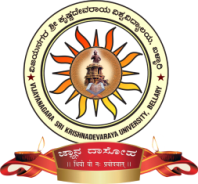 